 Year 3 – RE- Creation- Christianity- Golden Thread Love Year 3 – RE- Creation- Christianity- Golden Thread Love Year 3 – RE- Creation- Christianity- Golden Thread LoveWhat should I already know?What am I going to learn in this unit?Vocabulary I need to knowKnowledgeKnow how ‘Imagery’ might feature in the Christian story of creation.  Awareness of the concept of ‘The Cycle of Life’ (year 1).Awareness of the concept of ‘New Beginnings’ (year R).  SkillsI can give examples of how a concept is seen within a religion. I can realise that some ideas are hard to explain.I can reflect on important issues and talk about my feelings. InquireI can describe clearly, in simple terms, the meaning of the concept of creation. I can begin to express ideas about how and why things are created.ContextualiseI can retell the key parts of the Christian story of creation. I can begin to identify why the Christian creation story is important to believers. EvaluateI can say whether I agree or disagree with all or some parts of the Christian story of creation. I can express my view on the creation of the world and/or living things. CommunicateI can record my understanding of how the world came to beI can express whether an understanding of creation is important to me and why I think creation stories are important to others.ApplyI can describe simple examples of how responses to the concept of creation relates to my own life and the lives of others. I can identify some differences the concept makes to the lives of religious people and myself.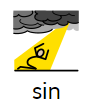 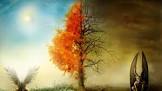 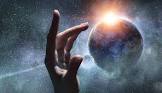 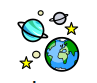 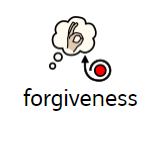 